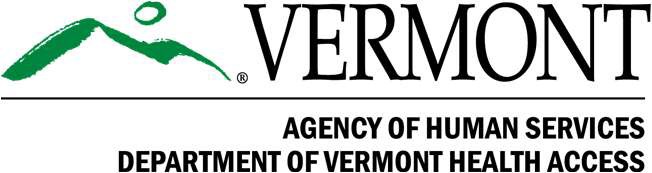 State of Vermont	Agency of Human ServicesDepartment of Vermont Health Access		[Phone] 802-879-5903 280 State Drive, NOB 1 South			[Fax] 802-879-5963 Waterbury, VT 05671-1010	www.dvha.vermont.govProvider’s Order for Compression GarmentsLink to DVHA Compression Garment CriteriaMedicare now covers compression garments. For dual eligible members, submit requests to Medicare. See the DVHA fee schedule for coverage Vermont Medicaid Portal (vtmedicaid.com)Patient Name: 	Medicaid ID Number: 	Date of Birth: 		Height: 	ft. 	in.	Weight: 	lbs.Supporting Diagnosis: 	Length of Need: ☐ Lifetime  Or # of Months: 	Place of Service: ☐ Home	☐ Facility - Facility Name: 	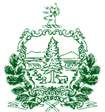 January 2024	1Referring Provider’s Name: 	Referring Provider’s Medicaid Provider #: 	INFORMATION SHEETPRECAUTIONS:	Mild to moderate peripheral arterial disease (PAD)Peripheral neuropathyChronic, compensated congestive heart failureChronic renal failureDifficulty donning & doffing garment— consider patient’s dexterity, finger and grip strength, hip flexion, caregiver support etc.Dermatitis, eczema, and other skin conditionsLymphorrhoeaMinor skin infectionsFabric sensitivitiesMalignancyCONTRAINDICATIONS:	Acute-untreated cellulitis or other major skin infectionsAcute-decompensated congestive heart failure, pulmonary oedemaAcute myocardial infarctionSerious, non-controlled hypertensionUntreated renal failureUndiagnosed, untreated cancerAcute-untreated deep vein thrombosis or thrombophlebitisSevere peripheral arterial disease (ABI <0.5 or absolute systolic ankle pressure 60mmHg of less), and s/p Arterial bypass grafting.DOSAGE:	15–20mmHg (use code for 18-30 mmHg)Light compression for those with leg edemaTelangiectsiases or reticular veins and varicose veins in pregnancy, prevent leg swelling with prolonged sitting or standing prevent deep vein thrombosis with bedridden patient20–30mmHg (use code for 18-30 mmHg)Venous leg ulcer prevention and treatment in those with no history of deep vein thrombosis (DVT)Mild edema, varicose veins and venous ulcersUse after sclerotherapy and for those with small telangiectsiases those with subjective symptoms associated with varicose veins and in acute phase of DVTPigmentation and eczemaLipodermatosclerosis and atrophie blanche30–40mmHgVenous leg ulcer prevention & treatment in those with history of DVTModerate edema, moderate venous disease, varicose veins and venous ulcersFollowing sclerotherapy large veins, those with lipodermatosclerosis/tissue changes, promote healing venous leg ulcers, prevent venous leg ulcer recurrence, lymphoedema40–50mmHgSevere edema; severe venous disease; venous ulcersDeep vein thrombosisLymphoedema after decongestive therapy50–60mmHgLymphoedema after decongestive therapyBjork, R. & Ehmann, S. (2019). S.T.R.I.D.E. Professional guide to compression garment selection for the lower extremity. Journal of Wound Care 2019, 28(6 suppl 1), 1–44. https://www.magonlinelibrary.com/doi/pdf/10.12968/jowc.2019.28.Sup6a.S1